                ҚАРАР                                                                                       ПОСТАНОВЛЕНИЕО внесении изменений  и дополнений в постановление главы администрации сельского поселения Семилетовский сельсовет муниципального района Дюртюлинский район Республики Башкортостан  № 4/5 от 28.04.2022г. «Об утверждении Административного регламента предоставления муниципальной услуги «Дача письменных разъяснений налогоплательщикам по вопросам применения нормативных правовых актов муниципального образования сельское поселение Семилетовский сельсовет муниципального района Дюртюлинский  район Республики Башкортостан о местных налогах и сборах»Рассмотрев экспертное заключение Государственного комитета Республики Башкортостан по делам юстиции № НГР RU03083509202200006, в соответствии с Налоговым кодексом Российской Федерации, Федеральным законом от 27.07.2010 № 210-ФЗ "Об организации предоставления государственных и муниципальных услуг", Федеральным законом от 06.10.2003г.№ 131-ФЗ "Об общих принципах организации местного самоуправления в Российской Федерации", Уставом сельского поселения Семилетовский сельсовет муниципального района Дюртюлинский район Республики Башкортостан, Администрация сельского поселения Семилетовский сельсовет муниципального района Дюртюлинский район Республики Башкортостан ПОСТАНОВЛЯЕТ:       1.Внести следующие изменения и дополнения  в постановление главы сельского поселения Семилетовский сельсовет  муниципального района Дюртюлинский район Республики Башкортостан №4/5 от 28.04.2022г. «Об утверждении Административного регламента предоставления муниципальной услуги «Дача письменных разъяснений налогоплательщикам по вопросам применения нормативных правовых актов муниципального образования сельское поселение Семилетовский сельсовет муниципального района Дюртюлинский район Республики Башкортостан о местных налогах и сборах»:1.1. Пункт 2.11. дополнить подпунктом 2.11.4. следующего содержания:«предоставления на бумажном носителе документов и информации, электронные образы которых ранее были заверены в соответствии с пунктом 7.2 части 1 статьи 16 Федерального закона от 27.07.2010 № 210-ФЗ "Об организации предоставления государственных и муниципальных услуг", за исключением случаев, если нанесение отметок на такие документы либо их изъятие является необходимым условием предоставления государственной или муниципальной услуги, и иных случаев, установленных федеральными законами.».1.2. В пункте 2.22  слова «допуск собаки-проводника на объекты (здания, помещения), в которых предоставляются услуги» заменить на слова «допуск собаки-проводника при наличии документа, подтверждающего ее специальное обучение и выдаваемого по форме и в порядке, которые определяются федеральным органом исполнительной власти, осуществляющим функции по выработке и реализации государственной политики и нормативно-правовому регулированию в сфере социальной защиты населения»        2. Обнародовать настоящее постановление на информационном стенде в здании Администрации сельского поселения Семилетовский сельсовет муниципального района Дюртюлинский район Республики Башкортостан по адресу : Республика Башкортостан, Дюртюлинский район, с. Семилетка, ул. Ленина, 10, и опубликовать на официальном сайте администрации сельского поселения Семилетовский сельсовет муниципального района Дюртюлинский район Республики Башкортостан по адресу https://semiletka.ru/.      3. Контроль за исполнением настоящего постановления оставляю за собой.Глава сельского поселения                                                                      Р. Р. Имаевс. Семилетка26.12.2022г.№12/12Башқортостан  РеспубликаһыДүртөйлө районы муниципаль районыны Семилетка  ауыл советы ауыл биләмәһе хакимиәте башлыгы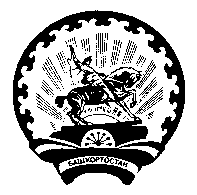 Глава сельского поселения Семилетовский сельсовет муниципального района Дюртюлинский район Республики Башкортостан 